Chris called the meeting to order at 8:30Agenda was approvedNov. 18, 2021 meeting minutes were approvedTreasurer’s Report was received. Susan will be submitting tax forms before April.Old BusinessWorkshop Update – recent ILL workshop was well received. About 12 people attended. Good information. Overview of ILL system.New BusinessNext Workshop: Feb 9, 2022, 8:30-10:00, onlineTopic: Privacy and confidentialityPresenters: Becky Heil (State Library), Sarah Slaughter (UD), and Joe Letriz (UD)DiscussionDiversity and Inclusion in the library. Selected takeaway points:Helpful to use “we” language when discussing policies with board, admin, and staffDiversity audits – some completed with vendor support at a cost (e.g. Ingram)Patron request for purchaseSelf-censorshipDiversity of staffAnnouncements (unminuted)Official meeting adjourned at 9:40. Next meeting Mar 24, 8:30-10:00, Emmaus.Submitted by Ericka Raber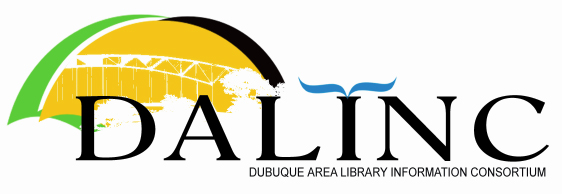 MinutesThursday Jan. 27, 2022 
8:30 AMVirtual: JanuaryMarchMayJulySept. Nov. 2022VirtualEmmaus?UW - PlattevilleGalenaJKPLState Library of Iowa